Rutinar ved omgangssjuke i skulen og på SFOFor å unngå smitte er det viktig at elevar og vaksne held seg heime til dei ikkje er smitteberarar lengre.Ved oppkast/diare skal eleven og vaksne halde seg heime i 24 timar etter siste gong dei kasta opp/hadde diare.Vaksne som steller med mat for servering på kantina, skal halde seg heime i 48 timar etter siste gong ein kaste opp/hadde diare. Vaksne som har vore heime 24 timar etter oppkast/diare skal la andre vaksne stelle maten på SFO første dagen dei er på jobb.Forskrift om miljøretta helsevern og barnehage og skoler m.v.   §17 SmittevernVerksemda skal planleggast og drivast slik at risikoen for spreiing  av smittsame sjukdommar blir så liten som praktisk muleg.God handhygiene er det mest effektive tiltaket for å hindre smittespreiing og slik førebygge infeksjon.God handhygiene ved smitteutbrot vil seie å:Vaske synleg tilskitna hender grundig med flytande såpe i minst 30 sekund. Så skylje hendene og tørke med papir.Bruke papiret til å stenge kranaBruk så handinfeksjonsmiddel. Ta det på slik at all huda på hendene blir fuktig.Gni inn middelet i minst 15 sekund ti huda er tørr. 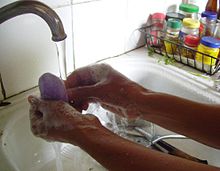 Når ein elev får oppkast eller diare på skulen/SFOSend den sjuke eleven heim. Dei andre elevane i klassa /gruppa bør sendast ut i frisk luft.Dersom det skal tørkast opp brukar ein papir. Ein legg det i ein plastpose og knter att før ein legg det i vanleg restavfall.Desinfiser området der det kom oppkast/diareBruk eingongshanskar når du vaskar i samband med oppkast/diareTiltak ved utbrot av oppkast/diare i skulen/SFOHald sjuke elevar borte frå skule/sfoHald elevane mest muleg utandørsVask leiker daglegVask eventuelt desinfiser område mange tek på, særleg handtak, nedspylingsknapp og armatur på handvaskInformer foreldra om når borna kan kome på skulen att etter sjukdomBykle barne- og ungdomsskule Mars 2017